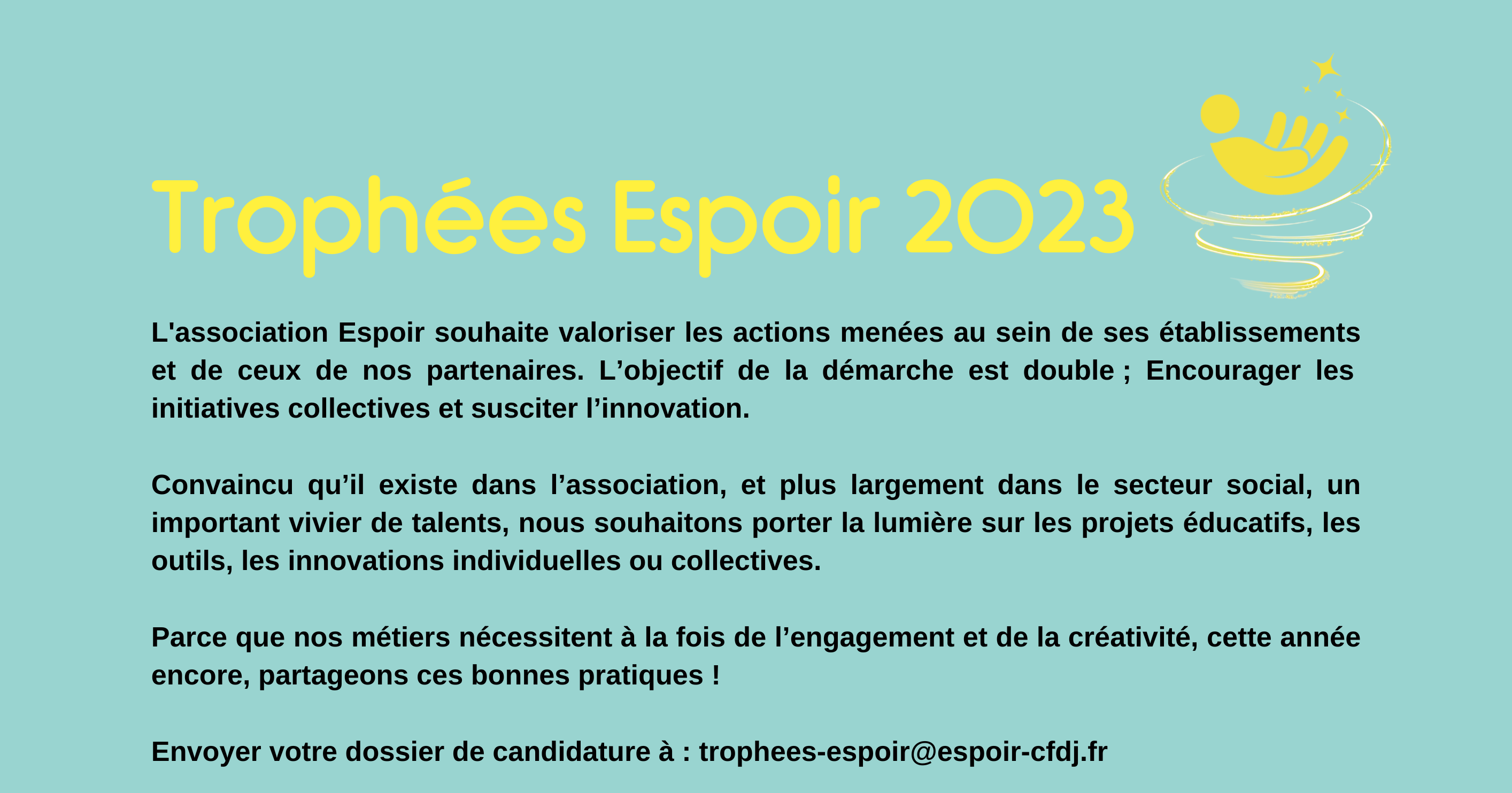   Candidature individuelle ou collective :   Nom(s) du ou des porteur(s) du projet et service(s) d’appartenance :   Nom de l’initiative :   Type d’initiative :   Descriptif de l’initiative :    Objectif(s) de l’initiative :   Points fort :  Est-ce transposable/déclinable dans d’autres services, activités, équipes, associations ? 